532-SPORTS-CULTURALS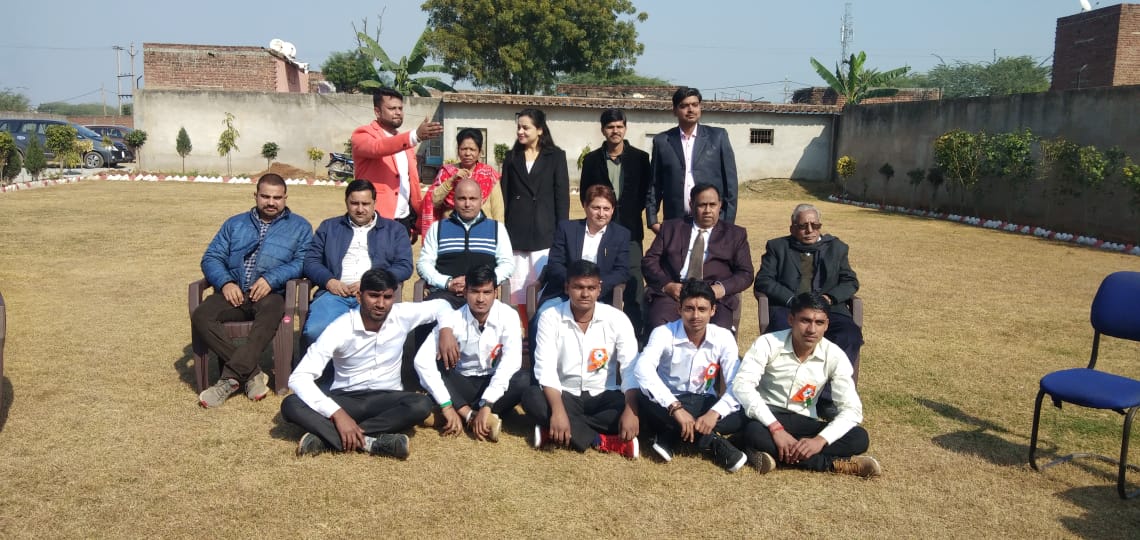 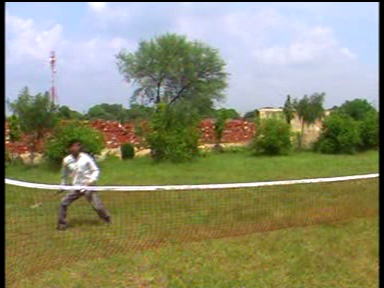 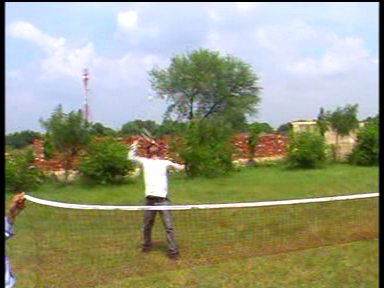 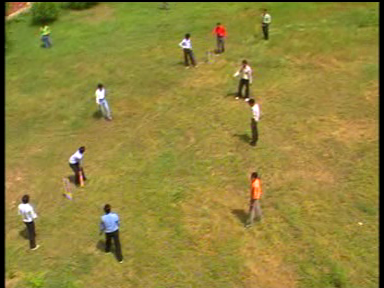 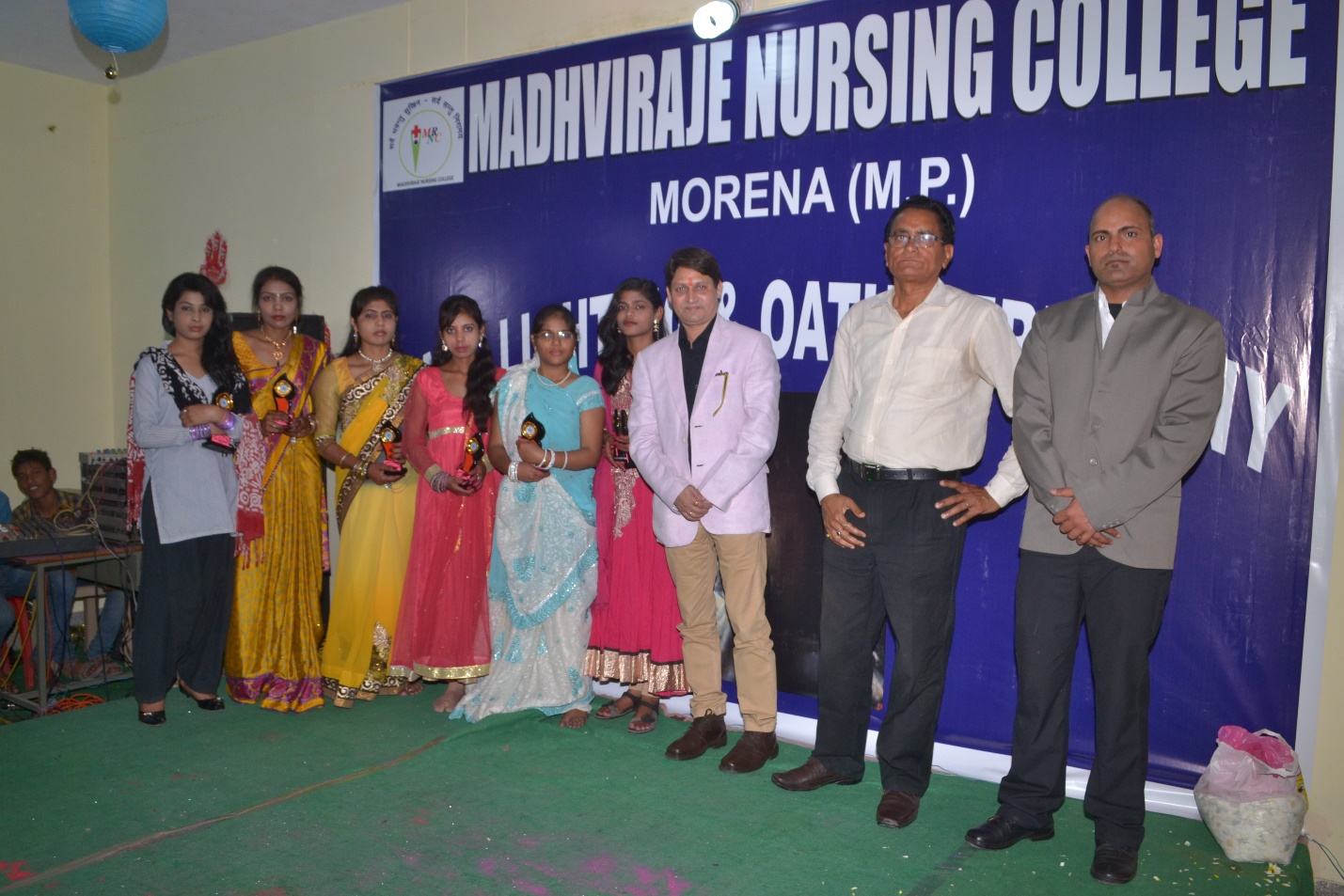 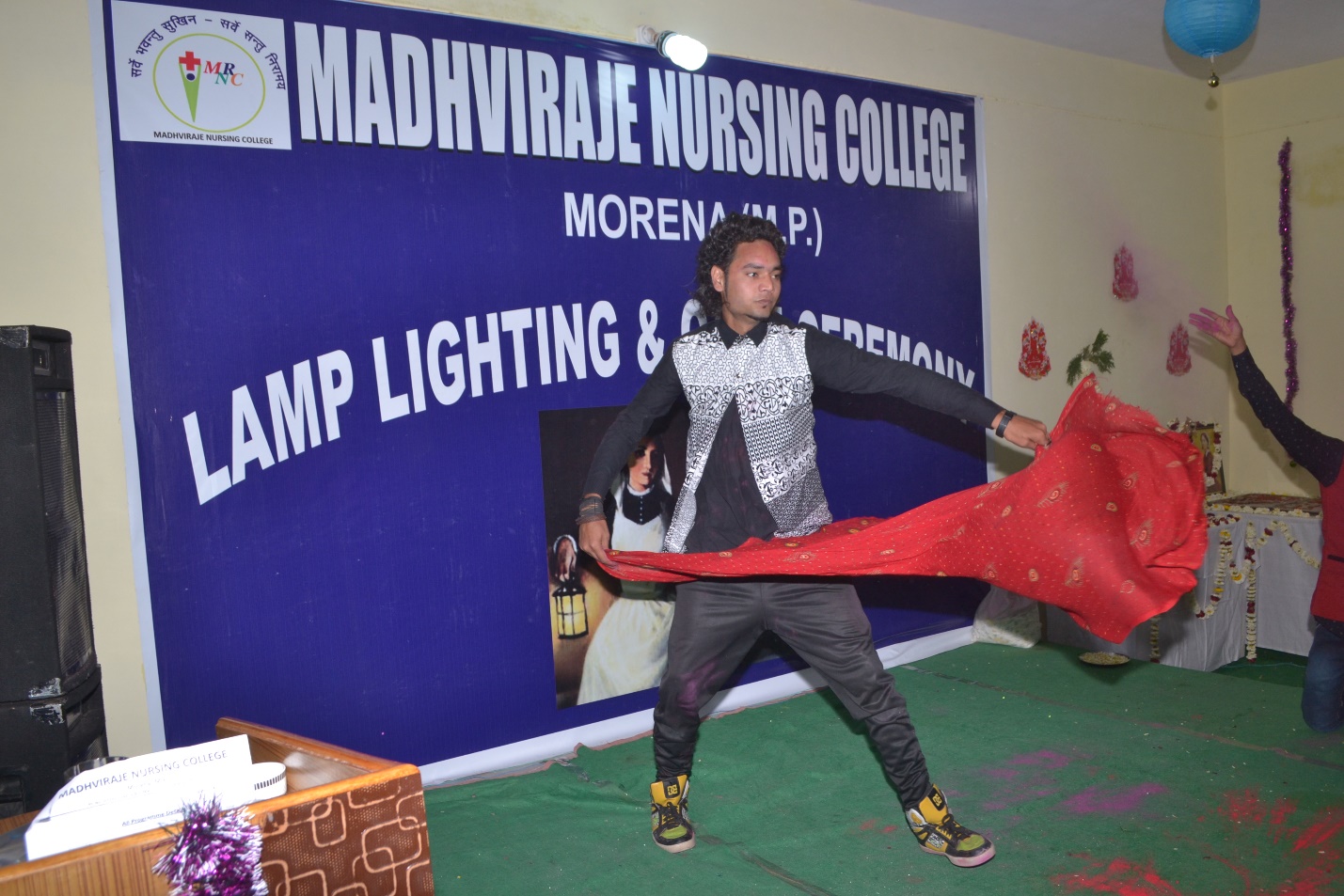 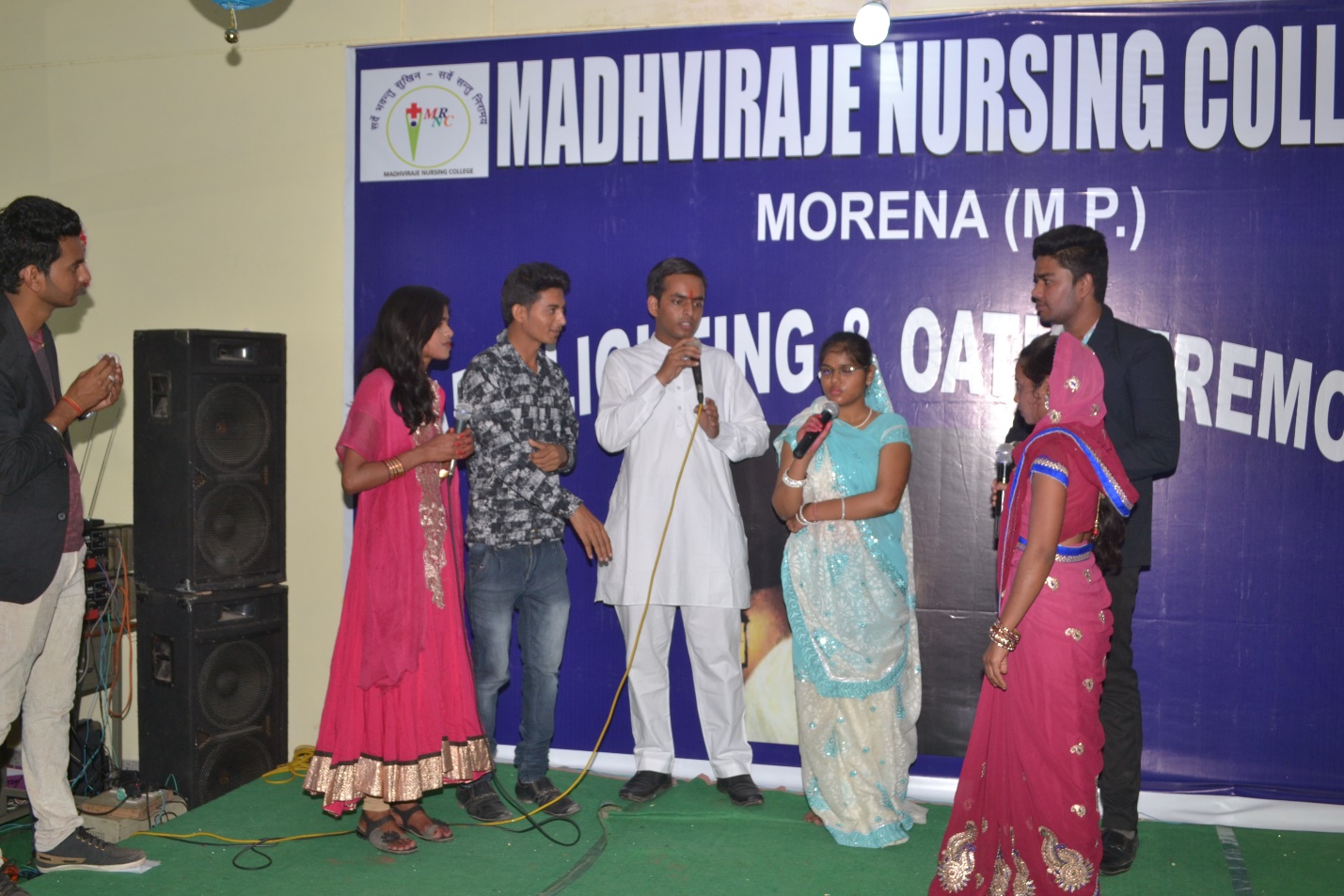 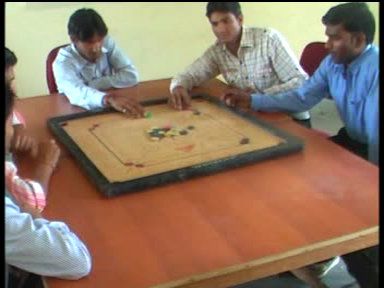 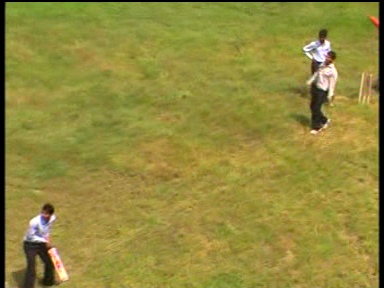 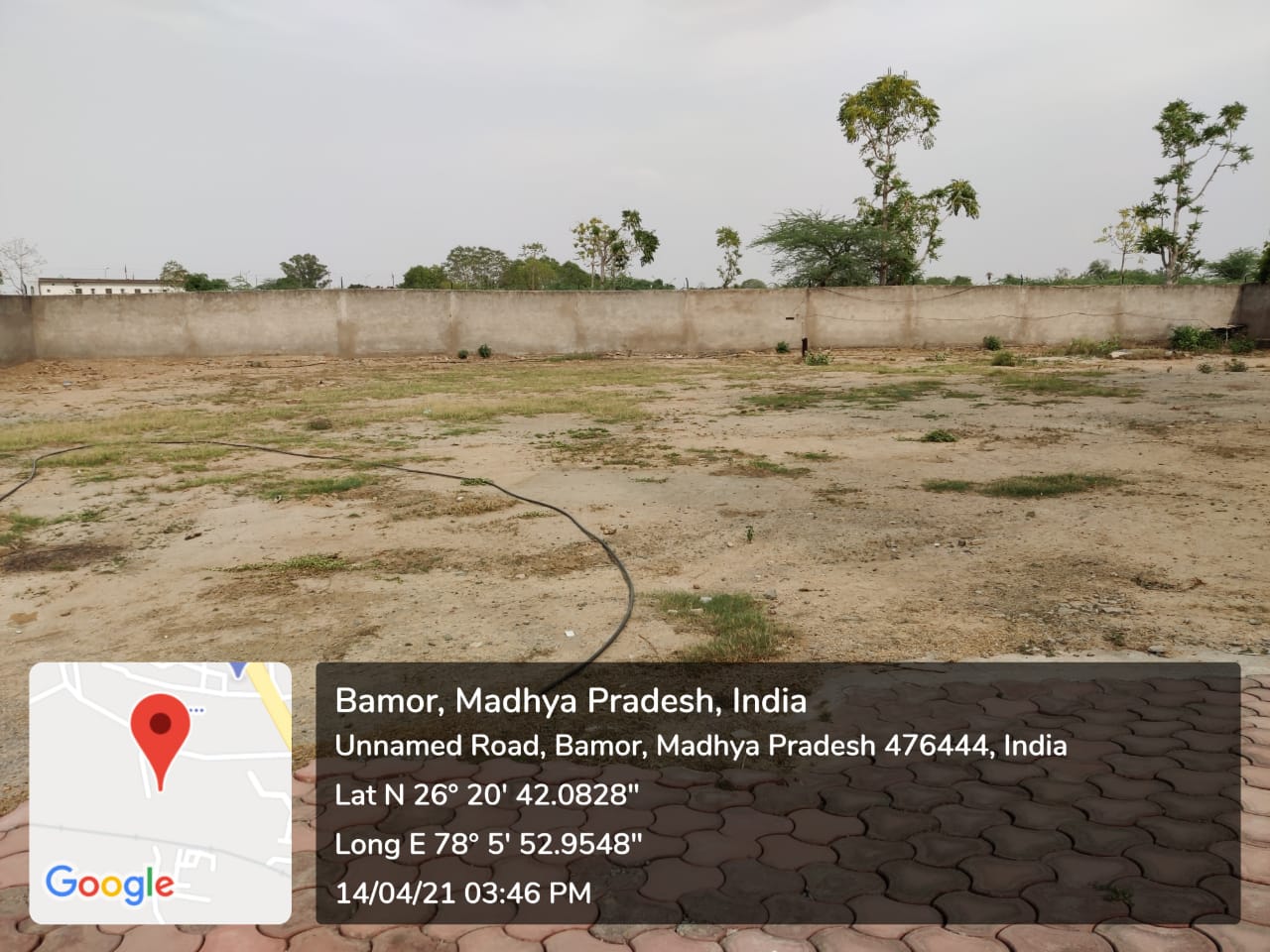 